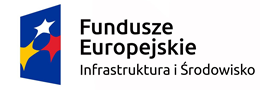 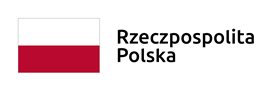 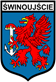 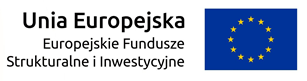 Świnoujście, dnia 22.02.2022 r.Nr postępowania BZP.271.1.2.2022Wykonawcy biorący udział w postępowaniuStrona internetowa Zamawiającego, na której umieszczono ogłoszenie i dokumenty zamówieniaDotyczy: postępowania nr BZP.271.1.2.2022 pn. Budowa i przebudowa dróg w ramach zadania inwestycyjnego pn. „Sprawny i przyjazny środowisku dostęp do infrastruktury portu w Świnoujściu – etap I”Zamawiający na mocy ciążących na nim obowiązków i przysługujących mu uprawnień wskazanych w przepisach art. 135 ust. 1 i 2 oraz art. 137 ust. 1, 2 i 5  ustawy z dnia 11 września 2019 r. Prawo zamówień publicznych (Dz.U. z 2021 roku, poz. 1129 ze zm.),  odpowiada na pytania wykonawców i zmienia treść zapisów SWZ jak poniżej, a także udostępnia zmiany na stronie internetowej.Odpowiedz na pytanie wykonawcówPytanie 1W związku z przewidzeniem przez Zamawiającego w części VII pkt 3 SWZ przesłanek fakultatywnego wykluczenia postępowania na podstawie art. 109 ust. 1 pkt 7 i art. 109 ust. 1 pkt 8 i 10 p.z.p., zwracamy uwagę, że załączony do postępowania dokument JEDZ nie zawiera w części III lit. C miejsca do zawarcia informacji związanych z wyżej wskazanymi przepisami. Mając to na uwadze, wnosimy o dostosowanie (uzupełnienie) treści dokumentu JEDZ o część dotyczącą informacji i okoliczności związanych z art. 109 ust. 1 pkt 7 i art. 109 ust. 1 pkt 8 i 10 p.z.p.Odpowiedź:Zamawiający publikuje zmieniony JEDZ w formatach pdf i xml. ZmianaZmienia się termin składania i otwarcia ofert - zamiast: 24 lutego 2022 r., powinno być: 3 marca 2022 r. (godziny bez zmian).Zmienia się termin związania ofertą - zamiast: 24 maja 2022 r., powinno być: 31 maja 2022 r.Pozostałe zapisy dokumentów zamówienia nr BZP.271.1.2.2022 pozostają bez zmian.Przedmiotowe wyjaśnienia i zmiany należy uwzględnić przy sporządzaniu oferty i załączników.